Личная карточкаФ.И.О. - Макарова Марина Валериевна 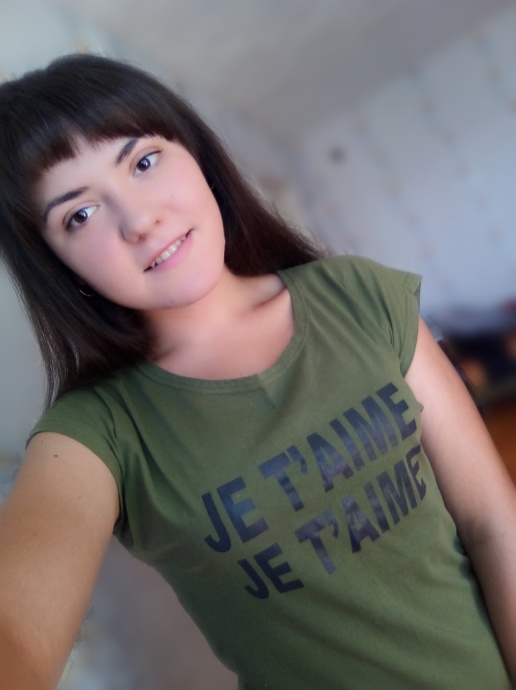 Дата рождения – 26 октября 1999г.Место рождение – г. ВолгоградМесто жительства – г. СуровикиноОбразование – Дошкольное образование / Психология и социальная педагогикаАдрес эл. почты – mv_makarova_K@mail.ruПрофессиональное кредо: Ничего случайного в жизни не бывает. Всё происходит “потому что” и ”для чего-то”.Три факта обо мне, которые максимально характеризуют меня: У меня есть целеустремленность и уверенности в себе, которые необходимы мне для достижения результатов в любом деле. Это внутренний стержень и сила, которые позволят мне располагать к себе людей и  клиенту довериться, почувствовать, что совместная работа даст желаемые результаты и плоды.Я обладаю толерантностью и терпеливостью. Я с легкостью могу адекватно воспринимать традиции и обычаи других народов, поведение человека, его образ жизни или мировоззрение. Это желание познавать иное, отличное от того, к чему мы привыкли, умение выходить из зоны комфорта, и расширять свой кругозор. При этом речь ни в коем случае не идет об отказе от своей точки зрения, мнения, привычки, наоборот, толерантность дает мне возможность увидеть больше, проанализировать, сравнить, поделиться своим опытом, знаниями, получить новую информацию.У меня аналитический склад ума. Умение анализировать ситуацию, расставлять приоритеты, мыслить широко и позитивно дают мне возможность разложить ситуацию по полочкам, и потом, как пазл, собрать снова воедино, рассмотреть с разных точек зрения, не подключая эмоции.Пять личностных качеств, которыми я обладаю, и которые значимы в данной профессии: эмпатия, стрессоустойчивость, уважение и тактичность, доброжелательность, толерантность  терпимость. 